Администрация  Михайловского муниципального образованияПОСТАНОВЛЕНИЕот 20 июля 2023 г.                                                                                              № 195 г. МихайловскО сокращении срока рассмотрения обращений граждан, поступающих в Администрацию Михайловского муниципального образованияС учетом требований Федерального закона от 02.05.2006 № 59-ФЗ «О порядке рассмотрения обращений граждан Российской Федерации», в соответствии с постановлением Правительства Российской Федерации от 16.11.2020 № 1844 «Об утверждении Правил предоставления субсидии из федерального бюджета автономной некоммерческой организации по развитию цифровых проектов в сфере общественных связей и коммуникаций "Диалог Регионы" на создание и обеспечение функционирования в субъектах Российской Федерации центров управления регионов и Правил создания и функционирования в субъектах Российской Федерации центров управления регионов,ПОСТАНОВЛЯЮ:1.	Утвердить перечень категорий обращений, поступающих в Администрацию  Михайловского муниципального образования от граждан, объединений граждан, в том числе юридических лиц, рассматриваемых с использованием механизма ускоренного рассмотрения (далее - перечень), согласно приложению. 2. Администрации Михайловского муниципального образования   осуществлять рассмотрение  поступивших   в рамках Федерального закона от 02.05.2006  № 59-ФЗ «О порядке рассмотрения обращений граждан Российской Федерации» обращений граждан, объединений граждан, в том числе юридических лиц  в сроки, установленные перечнем.3.Обнародовать данное постановление путем размещения полного текста через сеть «Интернет» на официальном сайте Администрации Михайловского муниципального образования.4.Контроль за исполнением настоящего постановления оставляю за собой.Глава  Михайловскогомуниципального образования                                                               М.В. ПетуховПриложение УТВЕРЖДЕН постановлением  АдминистрацииМихайловского муниципального образованияот   20.07.2023  №  195   ПЕРЕЧЕНЬкатегорий обращений, поступающих в Администрацию Михайловского муниципального образования от граждан, объединений граждан, в том числе юридических лиц, рассматриваемых с использованием механизма ускоренного рассмотрения№ п/пКатегория и подкатегория обращений гражданСпециалист, структурное подразделение Администрации Михайловского муниципального образования, в полномочия которого входит рассмотрение обращений гражданСрок рассмотрения обращений граждан, календарных дней1ТранспортОтдел экономики и имущества Администрации282ДорогиОтдел экономики и имущества Администрации283Жилищно-коммунальное хозяйствоОтдел экономики и имущества Администрации284Энергетика Отдел экономики и имущества Администрации28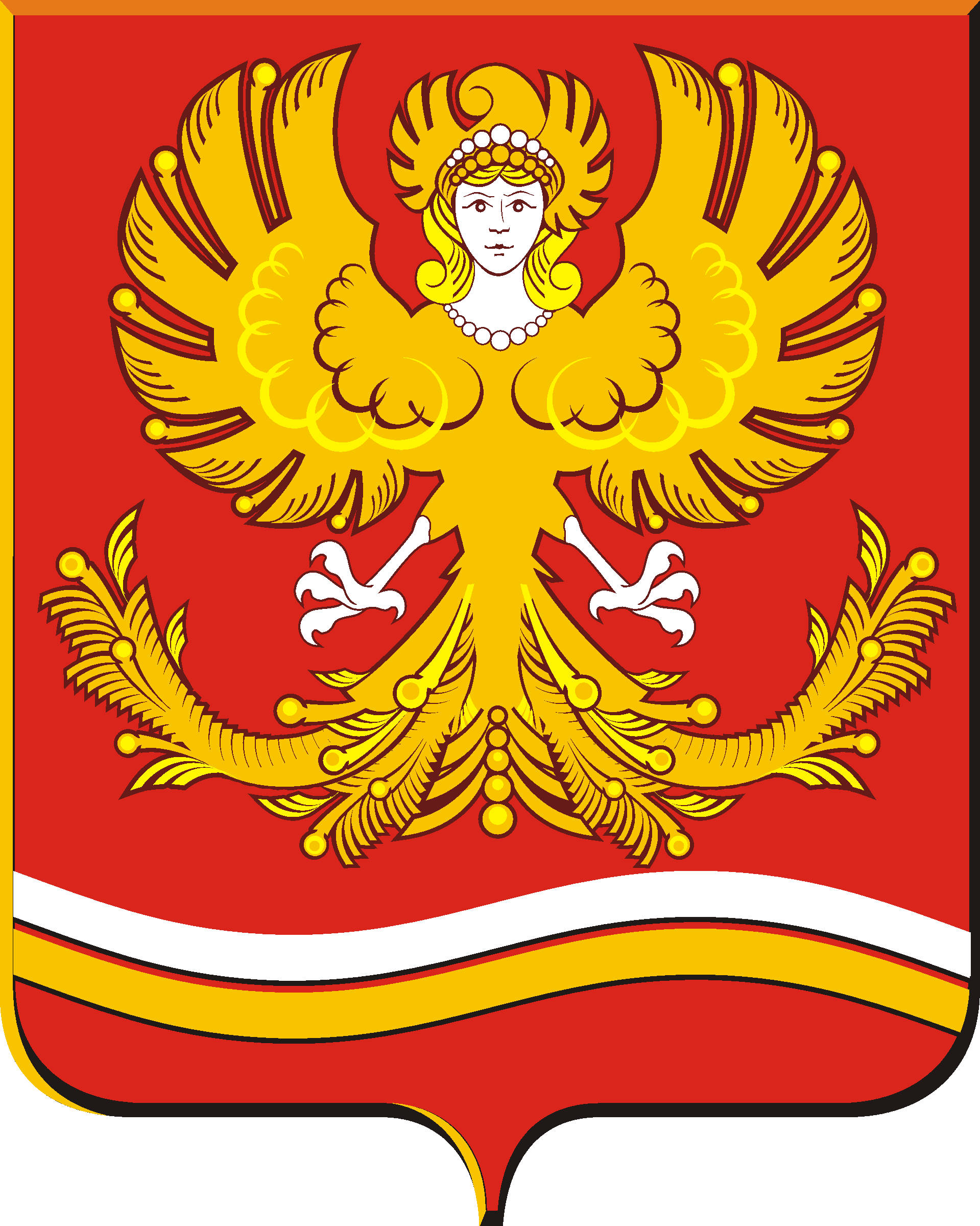 